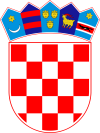 REPUBLIKA HRVATSKA	BJELOVARSKO-BILOGORSKA ŽUPANIJAOSNOVNA ŠKOLA MATE LOVRAKA, VELIKI GRĐEVACTRG MATE LOVRAKA 1143270 VELIKI GRĐEVACmail: ured@os-mlovraka-veliki-grdjevac.skole.hrKLASA: 112-04/23-01/1URBROJ: 2127-02-01-23-9Veliki Grđevac, 9. listopada 2023.Sukladno članku 107. i 125.  Zakona o odgoju i obrazovanju u osnovnoj i srednjoj školi ( „Narodne Novine“ br. 87/08., 86/09., 92/10., 105/10., 90/11., 5/12., 16/12., 86/12., 126/12., 94/13., 152/14., 7/2017., 68/18., 98/19., 64/20., 151/22.) i članku 5. i 6. Pravilnika o postupku zapošljavanja te procjeni i vrednovanju kandidata za zapošljavanje, a temeljem Plana prijema pripravnika u 2023. godini Ministarstva znanosti i obrazovanja od 22. svibnja 2023. godine, KLASA: 100-01/22-01/00004, URBROJ: 533-05-23-0003, Osnovna škola Mate Lovraka, Trg Mate Lovraka 11, 43270 Veliki Grđevac, koju zastupa ravnateljica Marina Balen, dana 9. listopada 2023. godine raspisujeN A T J E Č A J     za radno mjestostručni suradnik knjižničar, određeno, puno radno vrijeme, 40 sati tjedno, 1 izvršitelj, sukladno Planu prijema pripravnika u 2023. godini Ministarstva znanosti i obrazovanja, kroz mjeru HZZ-a „Stjecanje prvog radnog iskustva/pripravništva“Opći uvjeti sukladno Zakonu o radu („Narodne Novine“, br. 93/14., 127/17. i 98/19., 151/22.) i posebni uvjeti sukladno članku 105. Zakona o odgoju i obrazovanju. Uz vlastoručno potpisanu zamolbu kandidati moraju priložiti: životopis dokaz o razini i vrsti obrazovanjadokaz o državljanstvupotvrdu ili elektronički zapis Hrvatskog zavoda za mirovinsko osiguranje izdano u vrijeme trajanja natječajauvjerenje nadležnog suda izdano u vrijeme trajanja natječaja da u trenutku podnošenja prijave na natječaj protiv osobe nije pokrenut i da se ne vodi kazneni postupak glede zapreke za zasnivanje radnog odnosa u školskoj ustanovi prema članku 106. Zakona o odgoju i obrazovanju u osnovnoj i srednjoj školinavesti u dokumentaciji e-mail adresu i kontakt broj mobitela radi obavještavanja o vremenu testiranja. Osoba koja se poziva na pravo prednosti pri zapošljavanju sukladno članku 102.  Zakona o hrvatskim braniteljima iz Domovinskog rata i članovima njihovih obitelji („Narodne Novine“, br. 121/17., 98/19. i 84/21.), članku 48. stavku 1.-3. Zakona o civilnim stradalnicima iz Domovinskog rata („Narodne novine“, br: 84/21). članku 48.f Zakona o zaštiti vojnih i civilnih invalida rata („Narodne Novine, br. 33/92., 57/92., 77/92., 27/93., 58/93., 02/94., 76/94., 108/95., 108/96., 82/01., 103/03., 148/13. i 98/19.) i članku 9. Zakona o profesionalnoj rehabilitaciji i zapošljavanju osoba s invaliditetom („Narodne Novine“, br. 157/13., 152/14., 39/18. i 32/20.)dužna je u prijavi na javni natječaj pozvati se na to pravo i uz prijavu priložiti propisanu dokumentaciju prema posebnom zakonu te ima prednost u odnosu na ostale kandidate samo pod jednakim uvjetima.Osoba koja se poziva na pravo prednosti pri zapošljavanju u skladu s člankom 102. Zakona o hrvatskim braniteljima iz Domovinskog rata i članovima njihovih obitelji uz prijavu na natječaj dužna je priložiti sve dokaze o ispunjavanju uvjeta iz natječaja i ovisno o kategoriji u koju ulazi sve potrebne dokaze (čl. 103.st1.Zakona) dostupne na poveznici Ministarstva hrvatskih branitelja:https://branitelji.gov.hr/userdocsimages/ng/12%20prosinac/zapo%C5%A1ljavanje/popis%20dokaza%20za%20ostvarivanje%20prava%20pri%20zapo%C5%A0ljavanju.pdfOsoba koja se poziva na pravo prednosti pri zapošljavanju u skladu s člankom 48. Zakona o civilnim stradalnicima iz Domovinskog rata uz prijavu na natječaj dužna je priložiti sve dokaze o ispunjavanju uvjeta iz natječaja te priložiti sve potrebne dokaze o ispunjavanju uvjeta za ostvarivanje prava prednosti pri zapošljavanju (čl. 49.st1.Zakona) dostupne na poveznici Ministarstva hrvatskih branitelja:https://branitelji.gov.hr/UserDocsImages/dokumenti/Nikola/popis%20dokaza%20za%20ostvarivanje%20prava%20prednosti%20pri%20zapo%C5%A1ljavanju-%20Zakon%20o%20civilnim%20stradalnicima%20iz%20DR.pdfKandidat  koji je pravodobno dostavio potpunu prijavu sa svim prilozima i ispravama i ispunjava uvjete natječaja dužan je pristupiti procjeni odnosno testiranju prema odredbama Pravilnika o načinu i postupku zapošljavanja te procjeni i vrednovanju kandidata za zapošljavanje. Obavijest o datumu procjene odnosno testiranja kandidatima će se dostaviti na mail adresu ili pozivom na broj mobitela koji je naveden u prijavi na natječaj. Ako kandidat ne pristupi procjeni odnosno testiranju smatra se da je odustao od prijave na natječaj.Priložene isprave dostavljaju se u neovjerenom presliku uz obvezu kandidata da nakon izbora dostavi izvornike isprava.Zaprimljenu dokumentaciju ne vraćamo kandidatima.Rok za podnošenje prijava je 8 dana od dana objave, odnosno od 9. listopada 2023. godine do 17. listopada 2023. godine.Nepravodobne i nepotpune prijave neće se razmatrati. Urednom prijavom smatra se prijava koja sadrži sve podatke i priloge navedene u natječaju. Osoba koja ne podnese pravovremenu i potpunu prijavu ili ne ispunjava formalne uvjete natječaja ne smatra se kandidatom prijavljenim na natječaj i ne obavještava se o razlozima zašto se ne smatra kandidatom natječaja.Sukladno članku 13., stavku 3. Zakona o ravnopravnosti spolova (Narodne Novine, br: 82/08. i 69/17.) na natječaj se mogu javiti osobe oba spola. Izrazi koji se koriste u natječaju, a imaju rodno značenje, koriste se neutralno i odnose se jednako na muške i na ženske osobe.	O rezultatima natječaja kandidati će biti obaviješteni u zakonskom roku putem web stranice škole.Prijave dostaviti neposredno ili poštom na adresu škole u zatvorenoj omotnici uz naznaku „zamolba za natječaj – za radno mjesto stručni suradnik knjižničar, NE OTVARAJ“: Osnovna škola Mate Lovraka, Trg Mate Lovraka 11, 43270 Veliki Grđevac.Ovaj natječaj objavljen je na mrežnim stranicama i oglasnim pločama Hrvatskog zavoda za zapošljavanje te mrežnim stranicama i oglasnim pločama OŠ Mate Lovraka, Veliki Grđevac.Sukladno odredbama Uredbe (EU) 2016/679 Europskog parlamenta i Vijeća od 27. travnja 2016. godine o zaštiti pojedinca u svezi s obradom osobnih podataka i slobodnijeg kretanja takvih podataka, svi dokumenti dostavljeni na natječaj poslani su slobodnom voljom kandidata te se smatra da je kandidat dao privolu za obradu svih podataka, a koji će se obrađivati isključivo u svrhu provođenja natječajnog postupka.      Ravnateljica:									       Marina Balen